İşyerinin Risk Değerlendirme Raporu, (Çok Tehlikeli 2 yıl, Tehlikeli 4 yıl ve Az Tehlikeli 6 yıl geçerlidir.)VAR  	YOK               AÇIKLAMA:……………………………………………İşyerinin Acil Durum Planı, (Çok Tehlikeli 2 yıl, Tehlikeli 4 yıl ve Az Tehlikeli 6 yıl geçerlidir.)VAR  	YOK               AÇIKLAMA:……………………………………………Acil Durum Planında belirtilen ortamlar için yapılması gereken Patlamadan Korunma DokümanıVAR  	YOK               AÇIKLAMA:……………………………………………Risk Değerlendirme Raporunda Belirtilen İşyeri Ortam Ölçümleri DokümanlarıVAR  	YOK               AÇIKLAMA:……………………………………………Yıllık Eğitim ve Çalışma Planı (İş Sağlığı ve Güvenliği Koordinatörlüğü’nden alınacaktır.)VAR  	YOK               AÇIKLAMA:……………………………………………İşyerinden Sorumlu, İş Güvenliği Uzmanı ve İşyeri Hekimi görevlendirme oluruVAR  	YOK               AÇIKLAMA:……………………………………………İşyeri Çalışma Talimatları, (İş Ekipmanlarının Kullanımında Sağlık ve Güvenlik Şartları Yönetmeliği Md. 10)VAR  	YOK               AÇIKLAMA:……………………………………………İş Ekipmanları (işyerinizde kullandığınız, elektrikli, mekanik, hidrolik, pnömatik makine ve cihazlar) periyodik kontrollerinin yönetmeliklere uygun yetkililerce yapılmış evraklarıVAR  	YOK               AÇIKLAMA:……………………………………………Elektrik Tesisatlarının periyodik kontrollerinin yönetmeliklere uygun yetkililerce yapılmış evraklarıVAR  	YOK               AÇIKLAMA:……………………………………………Paratonerin periyodik kontrollerinin yönetmeliklere uygun yetkililerce yapılmış evraklarıVAR  	YOK               AÇIKLAMA:……………………………………………Jeneratörün periyodik kontrollerinin yönetmeliklere uygun yetkililerce yapılmış evrakları VAR  	YOK               AÇIKLAMA:……………………………………………Kaldırma araçlarının (forklift, lift, transpalet, caraskal, vinç vb.) periyodik kontrollerinin yönetmeliklere uygun yetkililerce yapılmış evrakları VAR  	YOK               AÇIKLAMA:……………………………………………Basınçlı kapların (0,5 Bar’ın üzerinde basıncı bulunan kap ve ekipmanlar) periyodik kontrollerinin yönetmeliklere uygun yetkililerce yapılmış evrakları VAR  	YOK               AÇIKLAMA:……………………………………………Yangın alarm/uyarı sistemleri periyodik kontrollerinin yönetmeliklere uygun yetkililerce yapılmış evraklarıVAR  	YOK               AÇIKLAMA:……………………………………………Gaz alarm sistemleri (dedektör) periyodik kontrollerinin yönetmeliklere uygun yetkililerce yapılmış evraklarıVAR  	YOK               AÇIKLAMA:……………………………………………Hidrant ve Yangın dolapları periyodik kontrollerinin yönetmeliklere uygun yetkililerce yapılmış evraklarıVAR  	YOK               AÇIKLAMA:……………………………………………Yangın söndürme cihazları (YSC) periyodik kontrollerinin yönetmeliklere uygun yetkililerce yapılmış evraklarıVAR  	YOK               AÇIKLAMA:……………………………………………Asansör periyodik kontrollerinin yönetmeliklere uygun yetkililerce yapılmış evraklarıVAR  	YOK               AÇIKLAMA:……………………………………………Hidrofor Sistemi (pompa ve su deposu dahil) periyodik kontrollerinin yönetmeliklere uygun yetkililerce yapılmış evraklarıVAR  	YOK               AÇIKLAMA:……………………………………………Kişisel Maruziyet Ölçümleri DokümanlarıVAR  	YOK               AÇIKLAMA:……………………………………………ÖNEMLİ UYARILAR:İŞYERİNDEKİ ÇALIŞMALAR; 4857 SAYILI İŞ KANUNU, 5510 SAYILI SOSYAL SİGORTALAR VE GENEL SAĞLIK SİGORTASI KANUNU VE 6331 SAYILI İŞ SAĞLIĞI VE GÜVENLİĞİ KANUNU İLE İLGİLİ YÖNETMELİKLERİNE UYGUN OLACAKTIR.İŞ KAZASI OLAYLARININ SGK BİLDİRİMLERİ 3 İŞ GÜNÜ İÇERİSİNDE YAPILACAKTIR. BİLDİRİMİ YAPILAN İŞ KAZASININ EVRAKLARINDAN BİR NÜSHASI (FOTOKOPİSİ) İŞ SAĞLIĞI VE GÜVENLİĞİ KOORDİNATÖRLÜĞÜ’NE “EBYS” ÜZERİNDEN GÖNDERİLECEKTİR.RAMAKKALA OLAYLARI KAYITLARININ BİR NÜSHASI (FOTOKOPİSİ) İŞ SAĞLIĞI VE GÜVENLİĞİ KOORDİNATÖRLÜĞÜ’NE “EBYS” ÜZERİNDEN GÖNDERİLECEKTİR.İŞYERİNİZLE ALAKALI DÜZENLENECEK DÜZELTİCİ VE ÖNLEYİCİ FAALİYETLERİN (DÖF) İVEDİLİKLE YAPILMASI GEREKLİDİR.İŞYERİ İŞ SAĞLIĞI VE GÜVENLİĞİ DOSYASINDA 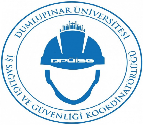 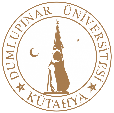 TAKİP EDİLECEK EVRAKLARİşveren/İşveren Vekili Yetkilisi Tarih, İmza ve MühürİŞYERİ İŞ SAĞLIĞI VE GÜVENLİĞİ DOSYASINDA TAKİP EDİLECEK EVRAKLARİşveren/İşveren Vekili Yetkilisi Tarih, İmza ve MühürİŞYERİ İŞ SAĞLIĞI VE GÜVENLİĞİ DOSYASINDA TAKİP EDİLECEK EVRAKLARİşveren/İşveren Vekili Yetkilisi Tarih, İmza ve Mühür